エクセルデータ付き最新版が出ました！　　　　    2021年12月発売愛知県貿易関係企業名簿2021愛知県内に事業所がある国際ビジネス関連企業・機関の業務内容等をまとめた「愛知県貿易関係企業名簿2021」（CD版）を発売いたします。○販売価格　１部　５,０００円（消費税込）送付をご希望の場合は、別途送料150円を申し受けます。１部 ５,１５０円（消費税・送料込）○購入方法販売窓口での直接購入いただくか、送付による購入ができます。送付での購入希望の場合は、事前に送料を含めた代金５,１５０円を下記口座にお振込いただいた上で、振込金受取書のコピーと、必要事項を記入した購入申込書を、郵送又はFAXで下記の購入申込先までお送りください。※恐れ入りますが、振込手数料はご負担ください。なお、振込金受取書を領収書に代えさせていただきますのでご了承ください。○販売窓口及び購入申込先　　年　　月　　日『愛知県貿易関係企業名簿2021』（CD版）購入申込書「愛知県貿易関係企業名簿2021」を　　　　部申し込みます。会 社 名　　　　　　　　　　　　　　　　　　　　　　　　　　　　　　担当者名住    所　〒TEL（　　　）　　　－　　　　　　FAX（　　　）　　　－Email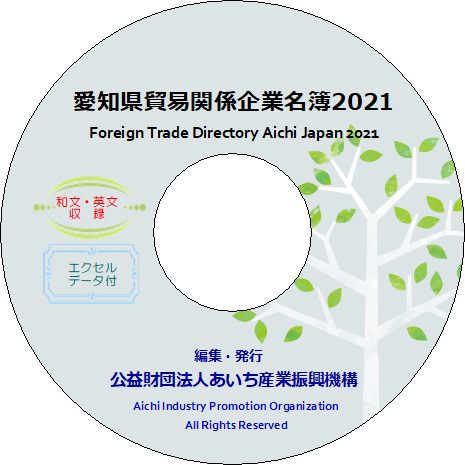 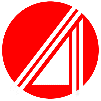 公益財団法人あいち産業振興機構 新事業支援部 国際ビジネスグループ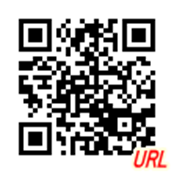 〒450-0002  名古屋市中村区名駅4-4-38　愛知県産業労働センター18階Tel.052-715-3065  Fax.052-562-1980  E-mail:info-business@aibsc.jp〒450-0002  名古屋市中村区名駅4-4-38　愛知県産業労働センター18階Tel.052-715-3065  Fax.052-562-1980  E-mail:info-business@aibsc.jp